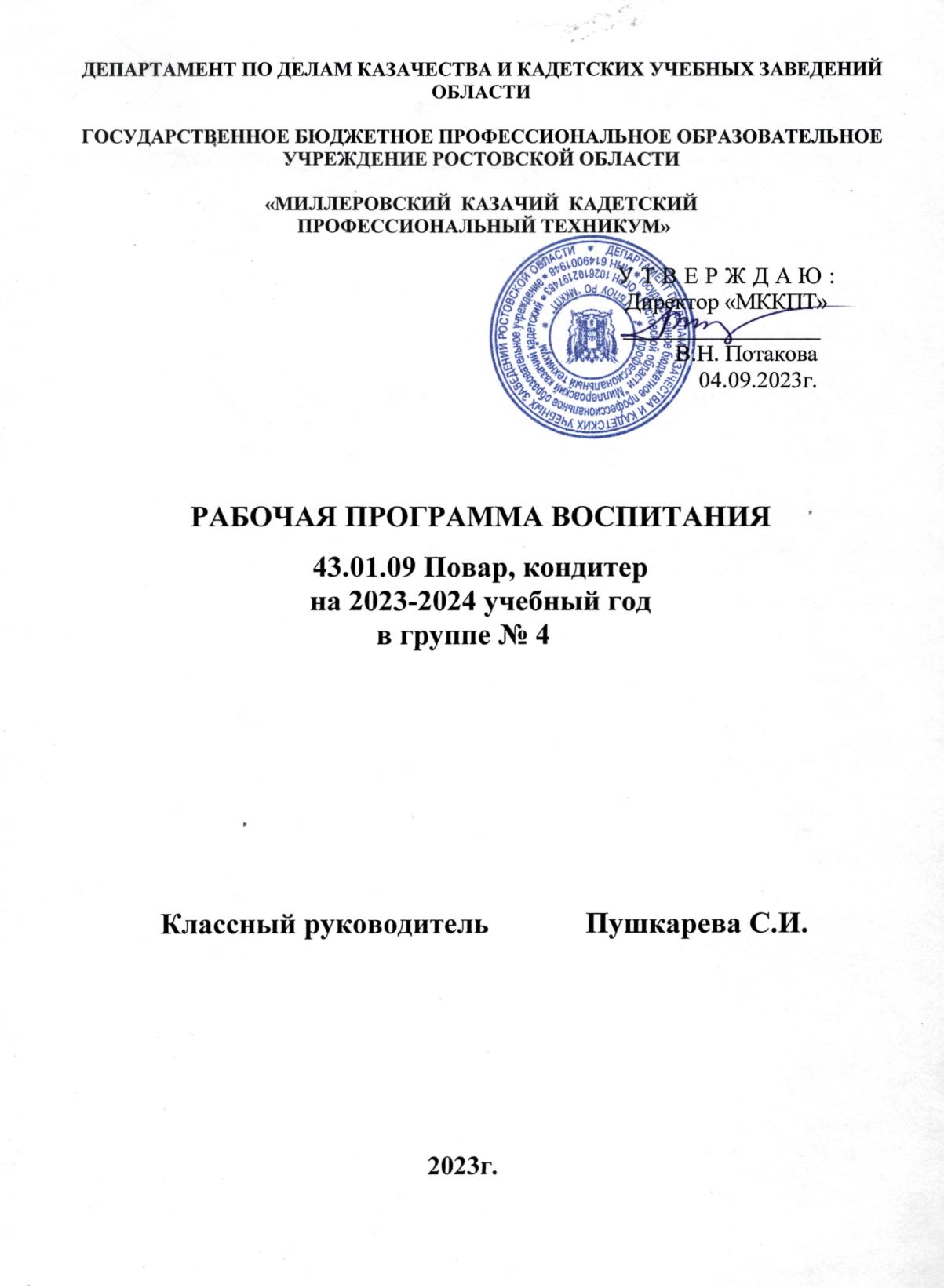 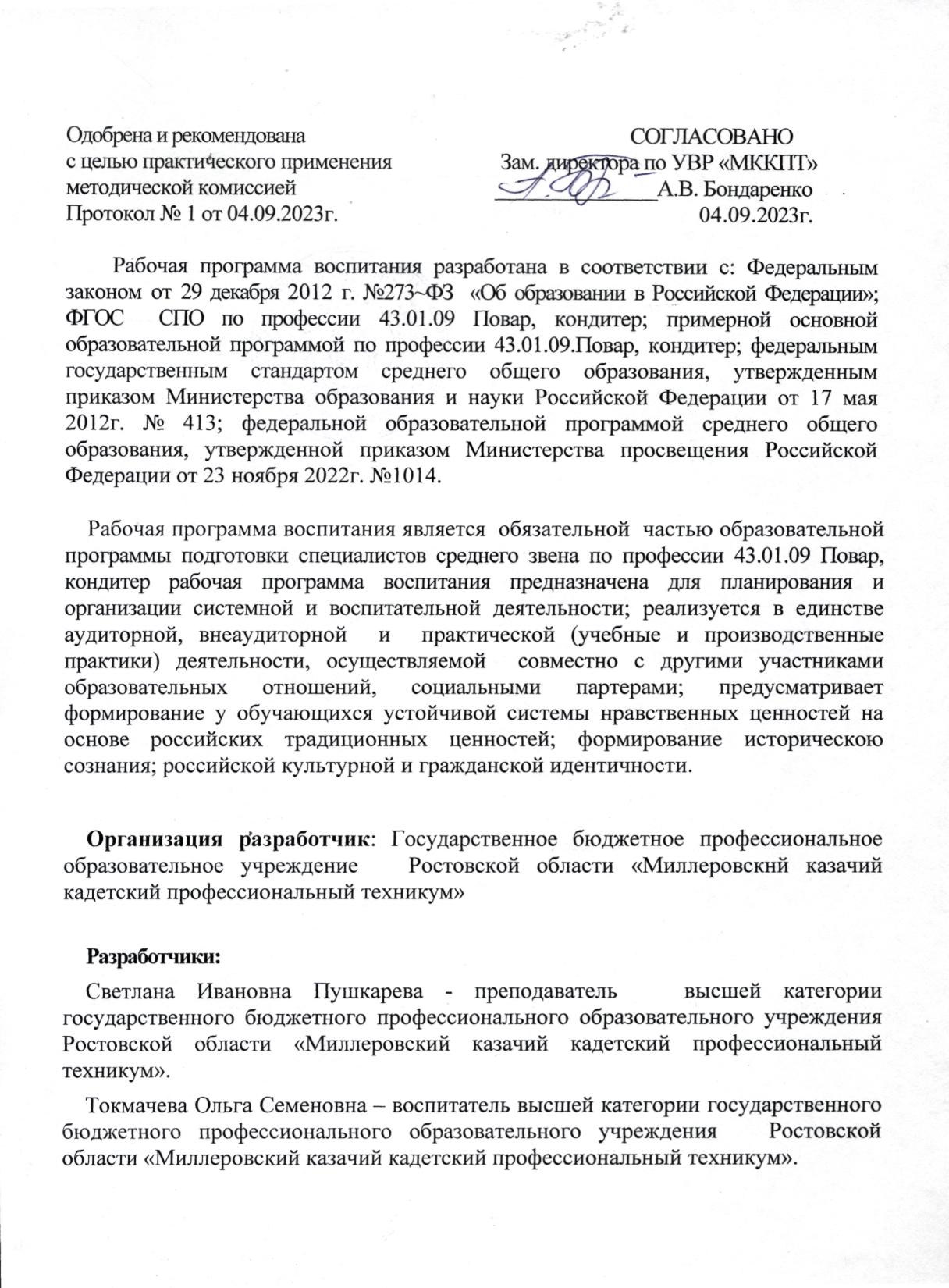 СОДЕРЖАНИЕРАЗДЕЛ 1. ПАСПОРТ РАБОЧЕЙ ПРОГРАММЫ ВОСПИТАНИЯРАЗДЕЛ 2. ОЦЕНКА ОСВОЕНИЯ ОБУЧАЮЩИМИСЯ
ОСНОВНОЙ ОБРАЗОВАТЕЛЬНОЙ ПРОГРАММЫ В ЧАСТИ ДОСТИЖЕНИЯ 
ЛИЧНОСТНЫХ РЕЗУЛЬТАТОВРАЗДЕЛ 3. ТРЕБОВАНИЯ К РЕСУРСНОМУ ОБЕСПЕЧЕНИЮ 
ВОСПИТАТЕЛЬНОЙ РАБОТЫРАЗДЕЛ 4. КАЛЕНДАРНЫЙ ПЛАН ВОСПИТАТЕЛЬНОЙ РАБОТЫРАЗДЕЛ 1. ПАСПОРТ  РАБОЧЕЙ ПРОГРАММЫ ВОСПИТАНИЯДанная рабочая программа воспитания разработана с учетом преемственности целей и задач Примерной программы воспитания для общеобразовательных организаций, одобренной решением Федерального учебно-методического объединения по общему образованию (утв. Протоколом заседания УМО по общему образованию Минпросвещения России № 2/20 от 02.06.2020 г.).Согласно Федеральному закону «Об образовании» от 29.12.2012 г. № 273-ФЗ (в ред. Федерального закона от 31.07.2020 г. № 304-ФЗ) «воспитание – деятельность, направленная на развитие личности, создание условий для самоопределения и социализации обучающихся на основе социокультурных, духовно-нравственных ценностей и принятых в российском обществе правил  и норм поведения в интересах человека, семьи, общества и государства, формирование у обучающихся чувства патриотизма, гражданственности, уважения к памяти защитников Отечества и подвигам Героев Отечества, закону и правопорядку, человеку труда и старшему поколению, взаимного уважения, бережного отношения к культурному наследию и традициям многонационального народа Российской Федерации, природе и окружающей среде».При разработке формулировок личностных результатов учет требований Закона в части формирования у обучающихся чувства патриотизма, гражданственности, уважения к памяти защитников Отечества и подвигам Героев Отечества, закону и правопорядку, человеку труда и старшему поколению, взаимного уважения, бережного отношения к культурному наследию и традициям многонационального народа Российской Федерации, природе и окружающей среде, бережного отношения к здоровью, эстетических чувств и уважения к ценностям семьи, является обязательным. Планируемые личностные результаты 
в ходе реализации образовательной программыРАЗДЕЛ 2. ОЦЕНКА ОСВОЕНИЯ ОБУЧАЮЩИМИСЯ ОСНОВНОЙ ОБРАЗОВАТЕЛЬНОЙ ПРОГРАММЫ В ЧАСТИ ДОСТИЖЕНИЯ ЛИЧНОСТНЫХ РЕЗУЛЬТАТОВОценка достижения обучающимися личностных результатов проводится в рамках контрольных и оценочных процедур, предусмотренных настоящей программой. Комплекс примерных критериев оценки личностных результатов обучающихся:демонстрация интереса к будущей профессии;оценка собственного продвижения, личностного развития;положительная динамика в организации собственной учебной деятельности по результатам самооценки, самоанализа и коррекции ее результатов;ответственность за результат учебной деятельности и подготовки 
к профессиональной деятельности;проявление высокопрофессиональной трудовой активности;участие в исследовательской и проектной работе;участие в конкурсах профессионального мастерства, олимпиадах по профессии, викторинах, в предметных неделях;соблюдение этических норм общения при взаимодействии с обучающимися, преподавателями, мастерами и руководителями практики;конструктивное взаимодействие в учебном коллективе/бригаде;демонстрация навыков межличностного делового общения, социального имиджа;готовность к общению и взаимодействию с людьми самого разного статуса, этнической, религиозной принадлежности и в многообразных обстоятельствах;сформированность гражданской позиции; участие в волонтерском движении;  проявление мировоззренческих установок на готовность молодых людей к работе 
на благо Отечества;проявление правовой активности и навыков правомерного поведения, уважения к Закону;отсутствие фактов проявления идеологии терроризма и экстремизма среди обучающихся;отсутствие социальных конфликтов среди обучающихся, основанных 
на межнациональной, межрелигиозной почве;участие в реализации просветительских программ, поисковых, археологических, 
военно-исторических, краеведческих отрядах и молодежных объединениях; добровольческие инициативы по поддержки инвалидов и престарелых граждан;проявление экологической культуры, бережного отношения к родной земле, природным богатствам России и мира;демонстрация умений и навыков разумного природопользования, нетерпимого отношения к действиям, приносящим вред экологии;демонстрация навыков здорового образа жизни и высокий уровень культуры здоровья обучающихся;проявление культуры потребления информации, умений и навыков пользования компьютерной техникой, навыков отбора и критического анализа информации, умения ориентироваться в информационном пространстве;участие в конкурсах профессионального мастерства и в командных проектах; проявление экономической и финансовой культуры, экономической грамотности, а также собственной адекватной позиции по отношению к социально-экономической действительности.РАЗДЕЛ 3. ТРЕБОВАНИЯ К РЕСУРСНОМУ ОБЕСПЕЧЕНИЮ ВОСПИТАТЕЛЬНОЙ РАБОТЫРесурсное обеспечение воспитательной работы направлено на создание условий для осуществления воспитательной деятельности обучающихся, в том числе инвалидов и лиц с ОВЗ, в контексте реализации образовательной программы. Специальные помещения представляют собой учебные аудитории для проведения занятий всех видов, предусмотренных образовательной программой, в том числе групповых и индивидуальных консультаций, текущего контроля и промежуточной аттестации, а также помещения для самостоятельной работы, мастерские и лаборатории, оснащенные оборудованием, техническими средствами обучения и материалами, учитывающими требования международных стандартов.Перечень специальных помещений.Кабинеты:Социально-экономических дисциплин; Микробиологии, физиологии питания, санитарии и гигиены;Товароведения продовольственных товаров;Технологии кулинарного и кондитерского производства;Иностранного языка;Безопасности жизнедеятельности и охраны труда; Технического оснащения и организации рабочего места;Русского языка ;Литературы;Математики;Истории;Биологии;Физики;Информатики;Основы православной культуры.Лаборатории:Учебная кухня ресторана (с зонами для приготовления холодных, горячих блюд,кулинарных изделий, сладких блюд, десертов и напитков);Учебный кондитерский цех.	Спортивный комплексОткрытый стадион широкого профиля с элементами полосы препятствий;Спортивная площадка.Залы:Библиотека, читальный зал с выходом в интернетАктовый залТехникум, реализующий программу по профессии 43.01.09 Повар, кондитер располагает материально-технической базой, обеспечивающей проведение всех видов дисциплинарной и междисциплинарной подготовки, лабораторного, практического занятий, предусмотренных учебным планом и соответствующими действующими санитарными и противопожарными правилами и нормами. Минимально необходимый для реализации ООП перечень материально- технического обеспечения, включает в себя:  3.1.Нормативно-правовое обеспечение воспитательной работыПрограмма воспитания разрабатывается в соответствии с нормативно-правовыми документами федеральных органов исполнительной власти в сфере образования, требованиями ФГОС СПО, с учетом сложившегося опыта воспитательной деятельности и имеющимися необходимыми ресурсами в профессиональной образовательной организации.Рабочая программа воспитания разработана в соответствии с нормативно-правовыми документами федерального и регионального уровней: Конституция Российской Федерации; Федеральный закон от 29.12.2012г. N 273-ФЗ «Об образовании в Российской  Федерации»; Федеральный закон от 31 июля 2020г.№304-ФЗ «О внесении изменений в Федеральный закон «Об образовании в Российской федерации» по вопросам воспитания обучающихся»;  Федеральный закон  от 24.07.1998г. №124-ФЗ «Об основных гарантиях прав ребенка в Российской Федерации»; Федеральный закон от 24.06.1999г. №120-ФЗ «Об основах системы профилактики безнадзорности и правонарушений несовершеннолетних»; Федеральный закон от 23.02.2015г.№15-ФЗ «Об охране здоровья граждан от воздействия окружающего табачного дыма и последствий потребления табака»; Федеральный закон от 08.01.1998г. №3-ФЗ «О наркотических средствах и психотропных веществах»;  Областной закон от 16.12.2009 № 346 «О мерах по предупреждению причинения вреда здоровью детей, их физическому, интеллектуальному, психическому, духовному и нравственному развитию»; Областной закон от 29.07.2015г. №396-ЗС «О профилактике незаконного потребления наркотических средств и психотропных веществ, наркомании и токсикомании на территории Ростовской области»; Областной закон Ростовской области от 05.02.2013 г. № 1043-ЗС «О казачьем кадетском образовании в Ростовской области» ; Концепция развития дополнительного образования детей, утвержденная распоряжением Правительства Российской Федерации от 4 сентября 2014 года № 1726-р; Стратегия развития воспитания в Российской Федерации на период до 2025 года, утвержденная распоряжением Правительства Российской Федерации от 29 мая 2015 года № 996-р;Концепция духовно-нравственного и патриотического воспитания обучающихся в образовательных учреждениях Ростовской области с кадетским и казачьим компонентом, утвержденная постановлением Правительства Ростовской области от 15.11.2012 г. №1018.3.2.Кадровое обеспечение воспитательной работыДля реализации рабочей программы воспитания  в техникуме работают квалифицированные специалисты. Управление воспитательной работой обеспечивается кадровым составом, включающим директора, который несёт ответственность за организацию воспитательной работы в профессиональной образовательной организации, заместителя директора по учебно-производственной работе, заместителя директора по учебно-воспитательной работе, заместителя директора  по ОД, педагога-психолога, воспитателя, классного руководителя, преподавателей, мастеров производственного обучения. Реализация образовательной программы обеспечивается педагогическими работниками техникума, а также работниками техникума из числа руководителей, направление деятельности которых соответствует области профессиональной деятельности и имеющих стаж работы в данной профессиональной области не менее 3 лет.Квалификация педагогических работников техникума отвечает квалификационным требованиям, указанным в профессиональном стандарте «Педагог профессионального обучения, профессионального образования и дополнительного профессионального образования», утвержденном приказом Министерства труда и социальной защиты Российской Федерации от 8 сентября 2015 г. № 608н.Педагогические работники, привлекаемые к реализации образовательной программы, получают дополнительное профессиональное образование по программам повышения квалификации, в том числе в форме стажировки в организациях, направление деятельности которых соответствует области профессиональной деятельности 33 Сервис, оказание услуг населению (торговля, техническое обслуживание, ремонт, предоставление персональных услуг, услуги гостеприимства, общественное питание и пр.), не реже 1 раза в 3 года с учетом расширения спектра профессиональных компетенций.Доля педагогических работников (в приведенных к целочисленным значениям ставок), обеспечивающих освоение обучающимися профессиональных модулей, имеющих опыт деятельности не менее 3 лет в организациях, направление деятельности которых соответствует области профессиональной деятельности 33 Сервис, оказание услуг населению (торговля, техническое обслуживание, ремонт, предоставление персональных услуг, услуги гостеприимства, общественное питание и пр.), в общем числе педагогических работников, реализующих образовательную программу, составляет более 25 процентов.3.3. Материально-техническое обеспечение воспитательной работыДля организации воспитательной работы предусмотрено наличие оборудованных помещений:для работы органов студенческого самоуправления; проведения культурного студенческого досуга и занятий художественным творчеством, техническое оснащение которых должно обеспечивать качественное воспроизведение фонограмм, звука, видеоизображений, а также световое оформление мероприятия (актовый зал, репетиционные помещения и др.);для работы психолого-педагогических  служб (кабинет психолога); объекты социокультурной среды (библиотека, читальный зал, актовый зал и другие);-спортивные сооружения (залы и площадки, оснащённые игровым, спортивным оборудованием и инвентарём).Специальные помещения представляют собой учебные аудитории для проведения занятий всех видов, предусмотренных образовательной программой, в том числе групповых и индивидуальных консультаций, текущего контроля и промежуточной аттестации, а также помещения для самостоятельной работы; мастерские и лаборатории, оснащенные 	оборудованием, техническими средствами 	обучения и 	материалами, учитывающими требования международных стандартов3.4. Информационное обеспечение воспитательной работыИнформационное обеспечение воспитательной работы имеет в своей инфраструктуре объекты, обеспеченные средствами связи, компьютерной и мультимедийной техникой, Интернет-ресурсами и специализированным оборудованием.Информационное обеспечение воспитательной работы направлено на: информирование о возможностях для участия обучающихся в социально значимой деятельности; информационную и методическую поддержку воспитательной работы; планирование воспитательной работы и её ресурсного обеспечения; мониторинг воспитательной работы; дистанционное взаимодействие всех участников (обучающихся, педагогических работников, органов управления в сфере образования, общественности, работодателей); дистанционное взаимодействие с другими организациями социальной сферы;студенческое самоуправление, молодежные общественные объединения, цифровая среда.Информационное обеспечение воспитательной работы включает: комплекс информационных ресурсов, в том числе цифровых, совокупность технологических и аппаратных средств (компьютеры, принтеры, сканеры и др.). Система воспитательной деятельности образовательной организации  представлена на сайте техникума.РАЗДЕЛ 4.  КАЛЕНДАРНЫЙ ПЛАН ВОСПИТАТЕЛЬНОЙ РАБОТЫ 
КАЛЕНДАРНЫЙ ПЛАН ВОСПИТАТЕЛЬНОЙ РАБОТЫУГПС 43.01.09 Повар, кондитер по образовательной программе среднего профессионального образования 
по профессии 43.01.09 Повар, кондитер на период 2023-2024г.г.Миллерово2023г.В ходе реализации воспитательной деятельности, студенты техникума примут участие в мероприятиях, проектах, конкурсах, акциях, проводимых на уровне:Российской Федерации, в том числе: «Россия – страна возможностей» https://rsv.ru/; «Большая перемена» https://bolshayaperemena.online/; «Лидеры России» https://лидерыроссии.рф/;«Мы Вместе» (волонтерство) https://onf.ru; отраслевые конкурсы профессионального мастерства; движения «Ворлдскиллс Россия».Название СодержаниеНаименование программыРабочая программа воспитания по профессии43.01.09 Повар, кондитер Основания для разработки программыНастоящая программа разработана на основе следующих нормативных правовых документов:-Конституция Российской Федерации;-Указ Президента Российской Федерации от21.07.2020г.№474 «О национальных целях развития Российской Федерации на период до 2030 года»;-Федеральный закон от 31.07.2020 г. № 304-ФЗ «О внесении изменений 
в Федеральный закон «Об образовании в Российской Федерации» по вопросам воспитания обучающихся» (далее – ФЗ-304);-распоряжение Правительства Российской Федерации от 12.11.2020 г. № 2945-р об утверждении Плана мероприятий по реализации 
в 2021–2025 годах Стратегии развития воспитания в Российской Федерации на период до 2025 года;-Федеральный государственный образовательный стандарт среднего профессионального образования по профессии 43.01.09 Повар, кондитер, утвержденный приказом Министерства образования и науки Российской Федерации от 9 декабря 2016 г. N 1569 «Об утверждении федерального государственного образовательного стандарта среднего профессионального образования по профессии 43.01.09 Повар, кондитер» (далее – ФГОС СПО);-Приказ Министерства труда и социальной защиты Российской Федерации от 08.09.2015 г. № 610н «Об утверждении профессионального стандарта 33.011 Повар» (зарегистрирован Министерством юстиции Российской Федерации 29 сентября 2015 г., регистрационный № 39023); -Приказ Министерства труда и социальной защиты Российской Федерации от 07.09.2015 г. № 597н «Об утверждении профессионального стандарта 33.010 Кондитер» (зарегистрирован Министерством юстиции Российской Федерации 21 сентября 2015 г., регистрационный № 38940); -Приказ Министерства труда и социальной защиты Российской Федерации от 01.12.2015 г. № 914н «Об утверждении профессионального стандарта 33.014 Пекарь» (зарегистрирован Министерством юстиции Российской Федерации 25 декабря 2015 г., регистрационный № 40270).Цель программыЦель рабочей программы воспитания – личностное развитие обучающихся 
и их социализация, проявляющиеся в развитии их позитивных отношений 
к общественным ценностям, приобретении опыта поведения и применения сформированных общих компетенций квалифицированных рабочих, служащих/ специалистов среднего звена на практикеСроки реализации программы2023- 2024 годы (на базе на базе основного общего образования в очной форме – 3 года 10 месяцев).Исполнители 
программыДиректор, заместитель директора по учебно-воспитательной работе, заместитель директора по учебно-производственной работе, заместитель по ОД,  преподаватели, классный руководитель, воспитатель, мастер производственного обучения, педагог-психолог,  представители  Студенческого совета, члены волонтерского движения, представители родительского комитета, представители организаций –работодателей.Личностные результаты реализации программы воспитания (дескрипторы)Код личностных результатов реализации программы воспитанияОсознающий себя гражданином и защитником великой страны.ЛР 1Проявляющий активную гражданскую позицию, демонстрирующий приверженность принципам честности, порядочности, открытости, экономически активный и участвующий в студенческом и территориальном самоуправлении, в том числе на условиях добровольчества, продуктивно взаимодействующий и участвующий в деятельности общественных организаций.ЛР 2Соблюдающий нормы правопорядка, следующий идеалам гражданского общества, обеспечения безопасности, прав и свобод граждан России. Лояльный к установкам и проявлениям представителей субкультур, отличающий их от групп с деструктивным и девиантным поведением. Демонстрирующий неприятие и предупреждающий социально опасное поведение окружающих.ЛР 3Проявляющий и демонстрирующий уважение к людям труда, осознающий ценность собственного труда. Стремящийся к формированию в сетевой среде личностно и профессионального конструктивного «цифрового следа».ЛР 4Демонстрирующий приверженность к родной культуре, исторической памяти на основе любви к Родине, родному народу, малой родине, принятию традиционных ценностей   многонационального народа России.ЛР 5Проявляющий уважение к людям старшего поколения и готовность к участию в социальной поддержке и волонтерских движениях.  ЛР 6Осознающий приоритетную ценность личности человека; уважающий собственную и чужую уникальность в различных ситуациях, во всех формах и видах деятельности. ЛР 7Проявляющий и демонстрирующий уважение к представителям различных этнокультурных, социальных, конфессиональных и иных групп. Сопричастный к сохранению, преумножению и трансляции культурных традиций и ценностей многонационального российского государства.ЛР 8Соблюдающий и пропагандирующий правила здорового и безопасного образа жизни, спорта; предупреждающий либо преодолевающий зависимости от алкоголя, табака, психоактивных веществ, азартных игр и т.д. Сохраняющий психологическую устойчивость в ситуативно сложных или стремительно меняющихся ситуациях.ЛР 9Заботящийся о защите окружающей среды, собственной и чужой безопасности, в том числе цифровой.ЛР 10Проявляющий уважение к эстетическим ценностям, обладающий основами эстетической культуры. ЛР 11Принимающий семейные ценности, готовый к созданию семьи и воспитанию детей; демонстрирующий неприятие насилия в семье, ухода от родительской ответственности, отказа от отношений со своими детьми и их финансового содержания.ЛР 12Личностные результатыреализации программы воспитания, 
определенные отраслевыми требованиями к деловым качествам личностиЛичностные результатыреализации программы воспитания, 
определенные отраслевыми требованиями к деловым качествам личностиГотовый соответствовать ожиданиям работодателей: активный, проектно-мыслящий, эффективно взаимодействующий и сотрудничающий с коллективом, осознанно выполняющий профессиональные требования, ответственный, пунктуальный, дисциплинированный, трудолюбивый, критически мыслящий, демонстрирующий профессиональную жизнестойкость.ЛР 13Осуществлять поиск, анализ и интерпретацию информации,необходимой для выполнения задач профессиональной деятельностиЛР 14Работать в коллективе и команде, эффективно взаимодействовать сколлегами, руководством, клиентами.ЛР 15  Готовый к профессиональной конкуренции и конструктивной реакции на критику.ЛР 16Использовать информационные технологии в профессиональнойдеятельностиЛР 17 Ориентирующийся в изменяющемся рынке труда, гибко реагирующий на появление новых форм трудовой деятельности, готовый к их освоению, избегающий безработицы, мотивированный к освоению функционально близких видов профессиональной деятельности, имеющих общие объекты (условия, цели) труда, либо иные схожие характеристики.ЛР 18Содействующий поддержанию престижа своей профессии, отрасли и образовательной организации.ЛР 19Ценностное отношение обучающихся к своему здоровью и здоровью окружающих, ЗОЖ и здоровой окружающей среде и т.д.ЛР 20Самостоятельный и ответственный в принятии решений во всех сферах своей деятельности, готовый к исполнению разнообразных социальных ролей, востребованных бизнесом, обществом и государствомЛР 21Управляющий собственным профессиональным развитием, рефлексивно оценивающий собственный жизненный опыт, критерии личной успешности, признающий ценность непрерывного образования.ЛР 22Личностные результатыреализации программы воспитания, 
определенные субъектами образовательного процессаЛичностные результатыреализации программы воспитания, 
определенные субъектами образовательного процессаВоспитанный на основе культурно-исторических ценностей и традиций своего народа, сохраняющий и приумножающий наследие донского казачества.ЛР 23Демонстрирующий профессиональные навыки, творческие способности при приготовлении блюд самобытной казачьей кухни.ЛР 24Применяющий этические чувства при приготовлении, творческом оформлении  казачьих кулинарных блюд. ЛР 25Наименование учебных предметов, профессиональных модулей, 
Код личностных результатов реализации программы воспитания ОУД. 01.01 Русский языкЛР 5, 8,11ОУД .01.02 ЛитератураЛР 5, 8,11ОУД. 02. Иностранный языкЛР 5, 8,11,15,16ОУД. 03 МатематикаЛР 4,20,21,29ОУД .04.  ИсторияЛР 5,8,11,18ОУД.05.  Физическая культураЛР 3,6,9, 30ОУД. 06 Основы безопасности жизнедеятельностиЛР 1,2,3,9,13,14ОУД.07 ИнформатикаЛР 10,18,25ОУД .08 ФизикаЛР 4,20,21ОУД. 09 ХимияЛР 10,14,18ОУД. 10 Обществознание( включая экономику и право)ЛР 10,14,15,18ОУД. 11 БиологияЛР 5, 8,11ОУД. 12 ГеографияЛР 1,2,3,4,7,8,12,14,21ОУД. 13 ЭкологияЛР 5,7,8,11,25,28ОУД.14 АстрономияЛР 5,8,11,18УД.15 История донского краяЛР 5,8,11,18УД.16 Основы православной культурыЛР 5,8,11,18УД.17 Социальная психологияЛР 5,8,11,18УД.18 Введение в профессиюЛР 5,8,11,18ОП.01 Основы микробиологии, физиологии питания санитарии и гигиеныЛР 1- ЛР 12,15,18,21ОП.02 Основы товароведения продовольственных товаровЛР 1- ЛР 12,14, 18,22,20ОП.03 Техническое оснащение и организация рабочего местаЛР 1- ЛР 12,17,19ОП.04 Экономические и правовые основы профессиональной деятельностиЛР 1- ЛР 12,14,18,21,22ОП.05 Основы калькуляции и учетЛР 1- ЛР 12,14,22ОП.06 Охрана трудаЛР 1- ЛР 12,15,19,20ОП.07 Иностранный язык в профессиональной деятельностиЛР 1- ЛР 12,15,19,20ОП.08 Безопасность жизнедеятельностиЛР 1- ЛР 12,17,19ОП.09 Физическая культураЛР 1- ЛР 12,14, 18,22,20МДК.01.01. Организация приготовления подготовки к реализации и хранения кулинарных полуфабрикатовЛР 5, 8,11,15,16МДК.01.02.Процессы приготовления, подготовки и  реализации кулинарных полуфабрикатовЛР 1,2,3,9,13,14ОП.09 Физическая культураЛР 3,6,9ПМ.01 Приготовление и подготовка к реализации полуфабрикатов для блюд, кулинарных изделий разнообразного ассортиментаЛР 1- ЛР 25МДК.01.01. Организация приготовления подготовки к реализации и хранения кулинарных полуфабрикатовЛР 5, 8,11,15,16МДК.01.02.Процессы приготовления, подготовки и  реализации кулинарных полуфабрикатовЛР 1,2,3,9,13,14УП.01 УЧЕБНАЯ ПРАКТИКАЛР 1- ЛР 25ПП.01 ПРОИЗВОДСТВЕННАЯ ПРАКТИКАЛР 1- ЛР 25ПМ.02 Приготовление, оформление и подготовка к реализации горячих блюд, кулинарных изделий, закусок разнообразного ассортиментаЛР 1- ЛР 25МДК.02.02 Процессы приготовления, подготовки  к реализации и презентации горячих блюд, кулинарных изделий, закусок.ЛР 1- ЛР 25УП.02 Учебная практикаЛР 1- ЛР 25ПП.02 Производственная практикаПМ.03 Приготовление, оформление и подготовка к реализации холодных блюд, кулинарных изделий, закусок разнообразного ассортиментаЛР 1- ЛР 25МДК.03.01. Организация приготовления, подготовки к реализации и презентации холодных блюд, кулинарных изделий, закусокЛР 1- ЛР 25МДК.03.02.Процессы приготовления, подготовки к реализации и презентации холодных блюд, кулинарных изделий, закусокЛР 1- ЛР 25УП.03 Учебная практикаЛР 1- ЛР 25ПП.03 Производственная практикаЛР 1- ЛР 25ПМ.04 Приготовление, оформление и подготовка к реализации холодных и горячих сладких блюд, десертов, напитков разнообразного ассортимента десертов, напитковЛР 1- ЛР 25МДК.04.01. Организация приготовления, подготовки к реализации горячих и холодных сладких блюд, ЛР 1- ЛР 25УП.04 Учебная практикаЛР 1- ЛР 25ПП.04.Производственная практикаЛР 1- ЛР 25ПМ.05 Приготовление, оформление и подготовка к реализации хлебобулочных, мучных кондитерских изделий разнообразного ассортиментаЛР 1- ЛР 25МДК.05.01 Организация приготовления подготовки к реализации хлебобулочных, мучных, кондитерских изделийЛР 1- ЛР 25МДК.05.02 Процессы приготовление подготовки к реализации хлебобулочных, мучных кондитерских изделий ЛР 1- ЛР 25УП.05 Учебная практикаЛР 1- ЛР 25ПП.05 Производственная практикаЛР 1- ЛР 25ПМ.06 Приготовление кулинарной и кондитерской продукции региональной кухниЛР 1- ЛР 25ГИА.00 Государственная итоговая аттестацияЛР 1- ЛР 25ГИА.01 Защита выпускной квалификационной работы в виде демонстративного экзаменаЛР 1- ЛР 25№ п\пНаименованиеКол-воСтол демонстрационный1 шт.Шкаф жарочный электрический  ШЖЭП-21 шт.Шкаф жарочный электрический ШЖЭП-31 шт.Холодильник  «Pozis»1 шт.Шкаф холодильный=500л, СV 105-G (нержав. двери),1 шт.Шкаф низкотемпературный V=210л, "PZIS-Cвияга-106-21 шт.Плита электрическая «Мечта»4 шт.Плита электрическая «Nord»1шт.Пароконвектомат ПКА10-1/1ПП21 шт.Стол разделочный СТАНДАРТ НК СРО-8/6СНК-М 800х600х870(890)12 шт.Стол разделочный ЭКОНОМ ЦК СРО-15/6ЭЦК 1500х600х870(890)2 шт.Водонагреватель накопительный Garanterm ER 50 V (MGR 50 V1 шт.Стеллаж кухонный СК-3-4 полностью из нерж.3 шт.Ванна моечная цельнотянутая 0000000000СТАНДАРТ ЦК ВМОц2-500СЦК1 шт.Ванна моечная с рабочей поверхностью ПРОФИ, правое расположение емкости1 шт.Машина тестомесильная RestoItalia RTS30-2V1 шт.Весы настольные электронные  М-ЕR 322С2 шт.Шкаф фритюрный GASTRORAG CZG-40-2 настольный1 шт.Слайсер CELME FY 220 CE1 шт.Овощерезка  МКО-50FNT1 шт.Мясорубка настольная МИМ-801 шт.Электромясорубка «Воsch»1 шт.Миксер планетарный KitchenAid1 шт.Миксер для  коктейлей Roal1 шт.Миксер     1шт.БлендерRoal2 шт.БлендерRoal767/768Соковыжималка HURAKAN НКN-CFY601 шт.МикроволноваяпечьRoal Owner s Manual1 шт.Эл/чайник3 шт.Кухонный процессор R-201Е      1шт.Формы для запекания4 шт.Столовая посуда 40  шт.Кастрюли 12 шт.Сковороды10 шт.Поднос  пластмассовый 6 шт.Противень 2 шт.Чашка эмал.2 шт.Ведро оцинкованное 1 шт.Доска разделочная10 шт.Нож столовый10 шт.Мойка 1 шт.Кружка мерная2 шт.Терка1 шт.Лопатка6 шт.Половник2 штДатаДатаСодержание и формы 
деятельностиМесто 
проведенияОтветственныеКоды ЛР  Наименование модуляСЕНТЯБРЬ  производственная практикаСЕНТЯБРЬ  производственная практикаСЕНТЯБРЬ  производственная практикаСЕНТЯБРЬ  производственная практикаСЕНТЯБРЬ  производственная практикаСЕНТЯБРЬ  производственная практикаСЕНТЯБРЬ  производственная практика1 1 Торжественная линейка, посвященная Дню знаний и первому звонку для первокурсников. Демонстрация видеоролика с поздравлением администрации техникума с началом нового учебного     года.актовый зал, кабинет №2Заместитель директора по учебно-воспитательной работе, классный руководитель ЛР 1, 2, 3, 7, 8«Ключевые дела ПОО»«Кураторство и поддержка» «Учебное занятие»«Профессиональный             выбор» «Взаимодействие с родителями» 2 2 Урок Победы, посвященный Дню окончания Второй мировой войны, самой масштабной войны в истории человечества.кабинет №2Классный руководитель преподаватели историиЛР 5,ЛР 6«Ключевые дела ПОО»«Кураторство и поддержка» «Учебное занятие»33День солидарности в борьбе с терроризмом. Участие в месячнике «Молодежь Дона против терроризма»:- беседы по профилактике экстремизма в молодежной среде «Терроризм – угроза обществу»;- круглый стол на тему: «Причины проявления экстремизма, в том числе терроризма, в межнациональных отношениях»;-классный час на тему «Трагедия Беслана– боль России».кабинет №2Заместитель директора по учебно- воспитательной работе, классный руководительЛР3,ЛР8ЛР 9, ЛР10«Кураторство и поддержка»«Учебное занятие»в течение месяцав течение месяцаПодготовка и размещение на сайте методических материалов по недопущению в студенческой среде употребления психоактивных веществ, распространения идеологии экстремизма и терроризма.метод.            кабинетЗаместитель директора по ОД ЛР1,ЛР2«Студенческое самоуправление»«Профессиональный выбор»«Молодежные общественные объединения»в   те        чение месяцав   те        чение месяцаКлассные часы в группах на темы: «Жизнь – это труд!», «Судьба и Родина едины!», «Где казак, там и слава», «Жизнь дороже всех сокровищ».кабинет №2Классный руководительЛР4,ЛР11,ЛР13,ЛР16,ЛР20«Ключевые дела ПОО» «Кураторство и поддержка» «Профессиональный выбор»в    те       чение месяцав    те       чение месяцаЛекции для студентов: «Наркотики, психоактивные вещества и последствия их употребления», «Цени свою жизнь».кабинет №2Классный руководитель, педагог-психолог.ЛР9, ЛР13,ЛР 20«Правовое сознание, профилактика социально-негативных явлений» «Кураторство и поддержка»в   те      чение месяцав   те      чение месяцаИндивидуальные беседы с обучающимися  «группы риска», обучающихся детей-сирот (группы «повышенного внимания»). техникумКлассный руководитель, педагог-психолог.ЛР3,ЛР9, ЛР12«Профессиональный выбор» «Правовое сознание, профилактика социально-негативных явлений»ежемесячноежемесячноМероприятия по реализации Областной долгосрочной целевой программы «Комплексные меры противодействия злоупотреблению наркотиками и их незаконному обороту».техникумКлассный руководитель, педагог-психолог.ЛР3, ЛР12«Взаимодействие с родителями» «Правовое сознание, профилактика социально-негативных явлений»в  те       чение месяцав  те       чение месяцаВстреча студентов с инспектором ПДН ОМВД России по Миллеровскому району. Профилактическая беседа на тему «Предупреждение ДТП. Профилактика детского травматизма».актовый залЗаместитель директора по учебно- воспитательной работе, классный руководитель, педагог-психолог.ЛР3, ЛР8,ЛР10,ЛР 12«Взаимодействие с родителями» «Кураторство и поддержка»в         течение месяцав         течение месяцаВовлечение обучающихся  в работу кружков и секций по интересам, студенческий совет, волонтерское движения «Кадет», районную молодежную организацию  «Донцы».техникум, администрация Миллеровского районаЗаместитель директора по учебно- воспита-тельной работе, класс-сный руководитель, педагог-психолог.ЛР2,ЛР3ЛР6,ЛР9ЛР 20«Ключевые дела ПОО ««Курсы внеурочной деятельности» «Студенческое самоуправление»в течение годав течение годаРабота кружков и секций по интересам.спортзал,учеб ные кабинетыЗаместитель директора по УВР, классный руководительЛР4,ЛР5ЛР8,ЛР9ЛР11,20Ключевые дела ПОО «Профессиональный выбор» «Курсы внеурочной деятельности»ОКТЯБРЬОКТЯБРЬОКТЯБРЬОКТЯБРЬОКТЯБРЬОКТЯБРЬОКТЯБРЬ1 1 День пожилых людей. Акция «Добро», по оказанию адресной помощи одиноким пожилым людям и повышению качества жизни людей и семей оказавшихся  в тяжелой жизненной ситуации.г.МиллеровоКлассный руководитель, атаман группыЛР2,ЛР4ЛР6, ЛР9Студенческое самоуправление» «Молодежные общественные объединения» «Курсы внеурочной деятельности»22День профтехобразования.                                                Видео поздравление студентов «Спасибо мастерам за знания и опыт!»кабинет №2Классный руководитель, атаман группыЛР4,ЛР6ЛР7, ЛР11ЛР22«Ключевые дела ПОО «Профессиональный выбор» «Студенческое самоуправление»1515Профилактическая беседа инспектора ПДН ОМВД России по Миллеровскому  району со студентами на тему «Правонарушения как результат вредных привычек».учебные кабинетыЗаместитель директора по учебно-воспитательной работе, классный руководительЛР3,ЛР9ЛР20«Цифровая среда» «Взаимодействие с родителями»2121Участие в областном празднике День древонасаждений.территория техникумаКлассный руководительЛР4,ЛР6,ЛР10, ЛР11«Организация предметно-эстетической среды» «Молодежные общественные объединения»2929Спартакиада техникуматерритория техникумаКлассный руководитель, атаман группы, преподаватель физической культурыЛР4, ЛР6 ЛР10,«Профессиональный выбор» «Молодежные общественные объединения» «Курсы внеурочной деятельности»в         течение месяцав         течение месяцаСоциально-психологическое тестирование студентов с целью раннего выявления вероятностных предикторов возможного вовлечения студентов в потребление наркотических средств.кабинет №2Классный руководитель, атаман группы, педагог-психологЛР3, ЛР6, ЛР9ЛР13ЛР20«Взаимодействие с родителями» «Кураторство и поддержка» «Правовое сознание, профилактика социально-негативных явлений»в         течение месяцав         течение месяцаКлассные часы на темы: «Профессионал? Профессионал.  Профессионал!», «Зачем мне закон?»; «Слава седого Азова», «Безвредного табака не бывает».кабинет №2Классный руководительЛР2,ЛР3 ЛР7,ЛР8 ЛР9,10 ЛР 12«Молодежные общественные объединения» «Правовое сознание, профилактика социально-негативных явлений»в те        чение месяцав те        чение месяцаЛекции для студентов: «Правила поведения, права и обязанности обучающихся техникума», «Профилактика ОРВИ», Профилактика ДТП и детского травматизма».кабинет №2Классный руководительЛР3,ЛР7 ЛР8,ЛР9 ЛР10 ЛР 12«Молодежные общественные объединения» «Организация предметно-эстетической среды» «Кураторство и поддержка»в   те      чение месяцав   те      чение месяцаКруглый стол «Причины и профилактика деструктивного и девиантного поведения»кабинет №2Классный руководитель атаман группы, педагог-психолог, инспектор отделения ПДН ОМВД ЛР3,ЛР7 ЛР8,ЛР9 ЛР10 ЛР 12Взаимодействие с родителями» ««Правовое сознание, профилактика социально-негативных явлений»30 30 Информационный час на тему «30 октября ---День памяти жертв политических репрессий»кабинет №2Классный руководительЛР2,ЛР3ЛР4«Кураторство и поддержка» «Цифровая среда»НОЯБРЬНОЯБРЬНОЯБРЬНОЯБРЬНОЯБРЬНОЯБРЬНОЯБРЬ4 4 День народного единства. Классный час на тему   «Мы непобедимы, если мы едины».кабинет №2Классный руководитель ЛР2, ЛР3,ЛР4«Кураторство и поддержка» «Цифровая среда»1919День правовых знаний. Круглый стол «Наши права изучаем вместе»кабинет №2Преподаватель обществознания,Классный руководитель ЛР1,ЛР2ЛР3«Молодежные общественные объединения» «Организация предметно-эстетической среды»2828День матери. Музыкальное поздравление         «Самая красивая, милая, любимая...»актовый залКлассный руководитель атаман группы, председатель Совета студенческого соуправленияЛР7ЛР 11ЛР12«Молодежные общественные объединения»               «Студенческоесамоуправление»в         течение месяцав         течение месяцаКлассные часы на темы: «Компромисс—слабость или зрелость?», «Профессия: бизнесмен», «Толерантность или уважение?».кабинет №2Классный руководитель ЛР2,ЛР16,19, ЛР27«Студенческое самоуправление»«Профессиональный  выбор» «Кураторство и поддержка»в         течение месяцав         течение месяцаУрок кибербезопасности. Профилактика деструктивного и девиантного поведения несовершеннолетних.кабинет №2Педагог-психолог, Классный руководительЛР3,ЛР7 ЛР8,ЛР9 ЛР10 ЛР 12«Студенческое самоуправление» «Молодежные общественные объединения» Кураторство и поддержка» «Цифровая среда»2020Родительский всеобуч «Воспитание и обучение - наша общая задача. Атмосфера жизни семьи как фактор физического и психического здоровья подростка».Он-лайн в группе родителей в мессенджере ватсапКлассный руководительЛР2,ЛР3ЛР4,ЛР9ЛР13,20«Ключевые дела ПОО «Взаимодействие с родителями» ДЕКАБРЬДЕКАБРЬДЕКАБРЬДЕКАБРЬДЕКАБРЬДЕКАБРЬДЕКАБРЬ1 1 Всемирный день борьбы со СПИДом. Лекции для студентов: «Что нужно знать о СПИДе».кабинет №2Классный руководитель, мед.работникЛР3,ЛР6ЛР9,ЛР20«Студенческое самоуправление» «Молодежные общественные объединения» «Кураторство и поддержка»44Международный день инвалида. Просмотр и обсуждение документальных фильмов «Мир слепоглухих» и «Слово на ладони».кабинет №2Классный руководитель ЛР2,ЛР6ЛР7«Студенческое самоуправление» «Молодежные общественные объединения» в         течение месяцав         течение месяцаДень волонтера. Круглый стол «Волонтер: жизненная позиция, движение сердца».кабинет №2Председатель Совета студенческого соуправленияЛР2,ЛР6ЛР7,ЛР9 «Ключевые дела ПОО» «Курсы внеурочной деятельности» «Студенческое самоуправление» «Молодежные общественные объединения»9 9 День Героев Отечества. Урок мужества «Через века, через года помните»кабинет №2Классный руководитель ЛР1,ЛР2ЛР5«Ключевые дела ПОО» «Студенческое самоуправление»99Международный день борьбы с коррупцией. Участие в районном конкурсе плакатов «Мы против коррупции».кабинет №2Классный руководитель атаман группыЛР2,ЛР3ЛР6«Ключевые дела ПОО» «Профессиональный  выбор»1212День Конституции Российской Федерации    Классный час «Что  такое экстремизм, и каковы его последствия?»кабинет №2Классный руководитель атаман группы, педагог-психологЛР1,ЛР2 ЛР3,ЛР5ЛР6«Ключевые дела ПОО» «Профессиональный выбор» «Кураторство и поддержка» «Студенческое самоуправление»1717Конкурс профмастерства. «Лучший по профессии».учебные кабинеты, актовый залЗаместитель директора по УВР, мастер производственного обученияЛР5,ЛР11,14,ЛР17ЛР22Ключевые дела ПОО «Профессиональный выбор» «Кураторство и поддержка»2020Родительский всеобуч «Профилактика правонарушений и преступлений и суицидального поведения».Он-лайн в группе родителей в мессенджере ватсапКлассный руководитель, воспитательЛР2, ЛР3, ЛР4, ЛР9,ЛР13, ЛР20«Ключевые дела ПОО» «Взаимодействие с родителями» «Правовое сознание, профилактика социально-негативных явлений»в  те       чение месяцав  те       чение месяцаБеседа инспектора ПДН ОМВД России по Миллеровскому району со студентами на тему «Профилактика правонарушений среди  несовершеннолетних».кабинет №2Инспектор отделения ПДН ОМВД, классный руководительЛР3,ЛР9ЛР20«Правовое сознание, профилактика социально-негативных явлений» «Курсы внеурочной деятельности» в         течение месяцав         течение месяцаПроведение инструктажей на темы: «Правила поведения в праздничные дни», «Профилактика пожарной безопасности».кабинет №2Классный руководитель ЛР3,7,8 ЛР9 ЛР10 ЛР 12«Ключевые дела ПОО «Курсы внеурочной деятельности», «Организация предметно-эстетической среды» «Кураторство и поддержка»2828Новогоднее поздравление студентов техникума.          Конкурс на лучший украшенный  кабинет.актовый залКлассный руководитель, атаман группыЛР7ЛР9ЛР11«Организация предметно-эстетической среды» «Студенческое самоуправление»ЯНВАРЬЯНВАРЬЯНВАРЬЯНВАРЬЯНВАРЬЯНВАРЬЯНВАРЬ17 17 Участие в торжественных мероприятиях по празднованию 81 годовщины освобождения          г. Миллерово от немецко-фашисткой оккупации.г. Милле-ровоКлассный руководитель, атаман группы, воспитательЛР1,ЛР2ЛР5Ключевые дела ПОО «Профессиональный выбор» «Кураторство и поддержка»в         течение месяцав         течение месяцаПроведение тренинга по профилактике суицида: «Экзамен и стресс. Пути преодоления».кабинет №2, кабинет психологаКлассный руководитель, педагог-психологЛР7,ЛР11«Кураторство и поддержка» «Организация предметно-эстетической среды»«Цифровая среда»1919Водосвятный молебен в праздник Крещение Господне.Холл 1 этажа учебного корпусаЗаместитель директора по УВР,  преподаватель ОПК, классный руково-дитель, атаман группыЛР2,ЛР5ЛР8,ЛР11«Ключевые дела ПОО» «Кураторство и поддержка» в         течение месяцав         течение месяцаКлассный час: «Красный террор на Донской земле»кабинет №2Классный руководительЛР5,11,ЛР14,17ЛР22«Ключевые дела ПОО «Профессиональный выбор» «Кураторство и поддержка»2424Участие в  панихиде по невинно убиенным казакам и их семьям.Холл 1 этажа учебного корпусаЗаместитель директора по УВР,  преподаватель ОПК, классный руководитель ЛР5,ЛР8ЛР12«Ключевые дела ПОО» «Курсы внеурочной деятельности»2525«Татьянин день» (праздник студентов)«Открытый разговор…» - встреча студенческого актива с администрацией техникума.актовый залПредседатель Совета студенческого соуправленияЛР7,ЛР8ЛР11«Ключевые дела ПОО» «Курсы внеурочной деятельности» «Студенческое самоуправление»27 27 Урок истории «День снятия блокады                            Ленинграда»кабинет №2Преподаватель истории, классный руководитель ЛР1,ЛР2 ЛР3,ЛР5ЛР6 «Учебное занятие» «Кураторство и поддержка»в         течение месяцав         течение месяцаБеседа на тему «Основы антикоррупционного поведения молодежи – часть правовой культуры».кабинет №2Классный руководитель, преподаватель обществознанияЛР2,ЛР3,ЛР8««Ключевые дела ПОО»«Курсы внеурочной деятельности»ФЕВРАЛЬФЕВРАЛЬФЕВРАЛЬФЕВРАЛЬФЕВРАЛЬФЕВРАЛЬФЕВРАЛЬв         течение месяца в         течение месяца Проведение классных часов по темам: «Афганистан – наша память и боль», «Аты – баты! Стань солдатом!», «Казаки – защитники и собиратели России».кабинет №2Классный руководитель ЛР1,ЛР2ЛР5«Ключевые дела ПОО» «Студенческое самоуправление»88Родительский всеобуч «Профилактика случаев травматизма и гибели детей от внешних причин. Об административной и уголовной ответственности  за правонарушения и преступления».Кабинет № 2Классный руководитель, воспитательЛР2, ЛР3, ЛР8,ЛР9, ЛР12Ключевые дела ПОО» «Профессиональный выбор», «Взаимодействие с родителями» «Правовое сознание, профилактика социально-негативных явлений»88День безопасности в интернете. Лекция для студентов: «Профилактика интернет-угроз и угроз жизни».кабинет №2Классный руководительЛР3,ЛР11«Ключевые дела ПОО»«Курсы внеурочной деятельности»в         течение месяцав         течение месяцаСпортивные соревнования, в рамках месячника оборонно-массовой работы, приуроченные к Дню защитника Отечества  между студентами 1-3курсов  по мини-футболу, настольному теннису, шашкам, шахматам, стрельбе.спортив-ный комплексПреподаватель физической культуры, классный руководитель, атаман группыЛР2,ЛР9ЛР20«Ключевые дела ПОО» «Студенческое самоуправление» в         течение месяцав         течение месяцаИнформационно – профилактическая встреча  инспектора отделения ПДН ОМВД России по Миллеровскому району со студентами. Беседа на тему «Административная и уголовная ответственность».кабинет №2Заместитель директора по учебно-воспитательной работе, классный руководительЛР3,ЛР8ЛР9,ЛР20«Ключевые дела ПОО» «Правовое сознание, профилактика социально-негативных явлений»МАРТМАРТМАРТМАРТМАРТМАРТМАРТ1 1 Информационный час «1 марта -Международный день борьбы с наркоманией и наркобизнесом».кабинет №2Классный руководительЛР3,ЛР8,ЛР9, ЛР20«Ключевые дела ПОО» «Курсы внеурочной деятельности»7-8 7-8 Музыкальное поздравление всех женщин техникума с Международным женским днем.актовый залПредседатель     Совета студенческого соуправленияЛР5ЛР6ЛР11,ЛР12«Ключевые дела ПОО» «Студенчес-кое самоуправление»  «Организация предметно-эстетической среды»в   те      чение месяцав   те      чение месяцаКлассные часы: «Спасибо нашим матерям», «Поэтом можешь ты не быть, но гражданином быть обязан», «Человек и творчество»кабинет №2Классный руководитель ЛР5ЛР6ЛР11,ЛР12«Ключевые дела ПОО»  «Организация предметно-эстетической среды»18 18 День воссоединения Крыма с Россией.  Цикл                бесед «Мир памяти, мир сердца, мир души», посвя-щенный Дню воссоединения Крыма с Россией.кабинет №2Классный руководитель ЛР2,ЛР9ЛР20«Ключевые дела ПОО» «Студенческое самоуправление» в  те       чение месяцав  те       чение месяцаБеседы на тему: «Последствия экстремизма и терроризма».кабинет №2Классный руководительЛР3,ЛР8ЛР9,Р20«Ключевые дела ПОО» «Курсы внеурочной деятельности»в  те       чение месяцав  те       чение месяцаПрофилактическая беседа участкового уполномоченного полиции  со студентами на тему «Наркотики и закон».кабинет №2Классный руководительЛР3,ЛР8ЛР9,ЛР20«Ключевые дела ПОО» «Курсы внеурочной деятельности» «Правовое сознание, профилактика социально-негативных явлений»2525Родительский всеобуч - «Заключительные этапы обучения: производственная практика и выпускные квалификационные экзамены».Кабинет № 2Классный руководитель, воспитательЛР3, ЛР4, ЛР5,ЛР9, ЛР12, ЛР20«Ключевые дела ПОО» «Профессиональный выбор» ,«Взаимодействие с родителями» «Правовое сознание, профилактика социально-негативных явлений»АПРЕЛЬАПРЕЛЬАПРЕЛЬАПРЕЛЬАПРЕЛЬАПРЕЛЬАПРЕЛЬ7 7 Всемирный День здоровья. Спортивные соревнования «Здоровью надо помогать».спортивный комплексПреподаватель физической культуры, классный руководительЛР2,ЛР9ЛР20«Ключевые дела ПОО» «Студенческое самоуправление» 88День большой профилактики, с участием представителей КДН и ЗП, ПДН ОМВД России по Миллеровскому району, врача-нарколога, органов опеки и попечительства.кабинет №2Заместитель директора по учебно-воспитательной работе, классный руководительЛР3,ЛР8ЛР9,ЛР20«Ключевые дела ПОО» «Курсы внеурочной деятельности» «Правовое сознание, профилактика социально-негативных явлений»в     те   чение месяцав     те   чение месяцаУчастие в областном фотоконкурсе «Всякое дыхание да хвалит Господа».согласно ПоложениюПреподаватель ОПК, классный руководительЛР5ЛР7ЛР8ЛР11«Ключевые дела ПОО» «Курсы внеурочной деятельности» «Студенческое самоуправление» в  те      чение месяцав  те      чение месяцаУчастие в областном конкурсе рисунков «Красота Божьего мира».согласно ПоложениюПреподаватель ОПК, классный руководительЛР5ЛР7ЛР8ЛР11«Ключевые дела ПОО» «Курсы внеурочной деятельности» «Студенческое самоуправление» 12-1312-13Книжная выставка ко Дню космонавтики.библиотекаВедущий специалист библиотекиЛР2ЛР7«Ключевые дела ПОО»  «Организация предметно-эстетической среды»в  те      чение месяцав  те      чение месяцаУчастие в фестивале казачьей молодежи «Казачок», среди казачьих учебных заведений Ростовской области.согласно ПоложениюЛР5,ЛР8,ЛР11«Ключевые дела ПОО»  «Организация предметно-эстетической среды» «Курсы внеурочной деятельности»1515Акция «Молодёжь за здоровый образ жизни».кабинет №2Классный руководитель, члены Совета студенческого соуправленияЛР9,ЛР20,11«Ключевые дела ПОО»  «Организация предметно-эстетической среды» «Курсы внеурочной деятельности» Студенческое самоуправление» в    те   чение месяцав    те   чение месяцаКлассные часы на темы: «Урок пенсионной грамотности», «СПИД без мифов и иллюзий», «Подвигу народа жить в веках».кабинет №2Классный руководительЛР9,ЛР20,11«Ключевые дела ПОО»  «Организация предметно-эстетической среды» «Курсы внеурочной деятельности» Студенческое самоуправление» в те        чение месяцав те        чение месяцаКруглый стол «Жизненные ценности современной молодежи».кабинет №2Председатель Совета студенческого соуправленияЛР1,2,5,6, Р9,12,20,21«Ключевые дела ПОО» «Курсы внеурочной деятельности» «Студенческое самоуправление» в   те     чение месяцав   те     чение месяцаДень открытых дверей.МККПТЗаместитель директора по УВР, по ОДЛР4,ЛР14,ЛР16ЛР19,21,ЛР22«Ключевые дела ПОО» «Профессиональный выбор», «Взаимодействие  с родителями»2929Субботник на территории техникума.территория техникумаКлассный руководительЛР4,ЛР10,ЛР11«Ключевые дела ПОО»  «Организация предметно-эстетической среды» «Студенческое самоуправление» МАЙМАЙМАЙМАЙМАЙМАЙМАЙ1-9 1-9 Участие в акции «Война. Победа. Память.»г. Милле-ровоКлассный руководительЛР1,ЛР2ЛР6,ЛР8«Ключевые дела ПОО»  «Организация предметно-эстетической среды» «Студенческое самоуправление» «Молодежные общественные объединения»8-98-9Участие в акции «Бессмертный полк».г. Милле-ровоКлассный руководительЛР1,ЛР2ЛР6,ЛР8«Ключевые дела ПОО» «Курсы внеурочной деятельности» «Молодежные общественные объединения»6-96-9Патриотическая акция «Георгиевская ленточка» под девизом «Мы помним, мы гордимся!».г. Милле-ровоКлассный руководительЛР1,ЛР2ЛР6,ЛР8ЛР9«Ключевые дела ПОО»  «Курсы внеурочной деятельности»в    те     чение месяцав    те     чение месяцаСпортивные соревнования «Шермиции 2022»среди казачьих обществ области.ст.ВешенскаяПреподаватель физической культурыЛР1,ЛР2ЛР6,ЛР8ЛР10ЛР20Ключевые дела ПОО»  «Организация предметно-эстетической среды» «Взаимодействие с родителями»6-96-9Урок мужества «Этих дней не смолкнет слава!», посвященный Победе в Великой Отечественной войне 1941-1945 годов.кабинет №2Классный руководительЛР1,ЛР2ЛР6,ЛР8ЛР9«Ключевые дела ПОО»  «Организация предметно-эстетической среды» «Курсы внеурочной деятельности»в    те     чение месяцав    те     чение месяцаКлассные часы на темы: «Знаменосец Победы – Анатолий Берест», «Идут по войне девчата», «Победы славные страницы».кабинет №2Классный руководительЛР1,ЛР2ЛР6,ЛР8 ЛР9«Ключевые дела ПОО»  «Организация предметно-эстетической среды» 77Конкурс стихов «И помнит мир спасенный», посвященный Дню Победы в Великой Отечественной войне.актовый залПреподаватель русского языка и литературы, классный руководительЛР1,ЛР2ЛР6,ЛР8 ЛР10«Ключевые дела ПОО»  «Организация предметно-эстетической среды» «Курсы внеурочной деятельности»88Конкурс рисунков «Как хорошо на свете без войны», посвященный Дню Победы в Великой Отечественной войне.актовый залКлассный руководительЛР1,ЛР2ЛР6,ЛР8, ЛР10«Ключевые дела ПОО»  «Организация предметно-эстетической среды»2424Книжная выставка, посвященная Дню славянской письменности и культурыбиблиотекаВедущий специалист библиотекиЛР4,ЛР5,ЛР7«Ключевые дела ПОО»  «Курсы внеурочной деятельности»2626Информационный час «26 мая - День российского предпринимательства»кабинет №2Классный руководительЛР4,ЛР5,ЛР7,ЛР10«Ключевые дела ПОО»  «Курсы внеурочной деятельности» «Профессиональный выбор»ИЮНЬИЮНЬИЮНЬИЮНЬИЮНЬИЮНЬИЮНЬ6 Книжная выставка «Пушкинский день России».Книжная выставка «Пушкинский день России».библиотекаВедущий специалист библиотекиЛР7,ЛР11«Ключевые дела ПОО»  «Курсы внеурочной деятельности»11-12Участие в мероприятиях, посвященных Дню России. Участие в мероприятиях, посвященных Дню России. кабинет №2Классный руководительЛР1,ЛР2ЛР6, ЛР8«Ключевые дела ПОО»  «Курсы внеурочной деятельности»в         течение месяцаСовместные мероприятия с военным комиссариатом и ДОСААФ «К службе в армии готов!».Совместные мероприятия с военным комиссариатом и ДОСААФ «К службе в армии готов!».кабинет №2Заместитель директора по УВР, классный руководительЛР1,ЛР2ЛР8Ключевые дела ПОО»  «Организация предметно-эстетической среды» «Взаимодействие с родителями»20Родительский всеобуч «Трудоустройство: пакет документов и официальное устройство».Родительский всеобуч «Трудоустройство: пакет документов и официальное устройство».Кабинет № 2Классный руководитель, воспитательЛР2, ЛР3, ЛР8,ЛР9, ЛР12«Ключевые дела ПОО» «Профессиональный выбор», «Взаимодействие с родителями» «Правовое сознание, профилактика социально-негативных явлений»27День молодежи. Акция «Мы за здоровый образ жизни».День молодежи. Акция «Мы за здоровый образ жизни».территория техникумаКлассный руководительЛР6,ЛР7,ЛР8,ЛР9,ЛР20«Ключевые дела ПОО»  «Организация предметно-эстетической среды»в   те     чение месяцаПроведение инструктажей на темы: «Соблюдение правил дорожной и пожарной безопасности», «Профилактика ДТП», «Правила поведения на  водоемах и  местах отдыха» и др.Проведение инструктажей на темы: «Соблюдение правил дорожной и пожарной безопасности», «Профилактика ДТП», «Правила поведения на  водоемах и  местах отдыха» и др.кабинет №2Классный руководительЛР3, ЛР10«Ключевые дела ПОО» «Учебное занятие»в   те     чение месяцаОрганизация консультирования обучающихся и их родителей по вопросам трудоустройства. Организация консультирования обучающихся и их родителей по вопросам трудоустройства. техникумПедагог-психолог, классный руководительЛР3,ЛР9Ключевые дела ПОО»  «Взаимодействие с родителями»